Capital Development Authority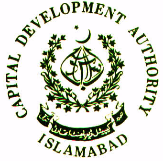 PUBLIC NOTICE	In pursuance of Federal Cabinet decision dated 02/11/2021 and recommendation of the Commission constituted for resolution of Affectees of E-12, it is hereby informed that CDA has decided to initiate the allotment of residential plots to the remaining affectees of sector E-12 who have not been given rehabilitation benefit so far.  The balloting is being carried out as per the terms of SOP dated 26-07-2017. Balloting will be held on 29-12-2021 (Wednesday) at 03:00 P.M at Old One Window Building, CDA Hqrs, G-7/4, Islamabad.Only those cases will be considered which have been submitted by the affectees and acknowledged by the Authority after detailed scrutiny / verification from revenue record. Affectees who have not submitted their claims are once again requested to submit their claims along with requisite documents within 30-days of the issuance of this notice. No claim shall be entertained after the said deadline. All affectees of Sector E-12 are hereby informed through this notice. Muhammad Afnan AlamDirector Land & Rehabilitation, CDA, Islamabad.Ph # 051-9252997